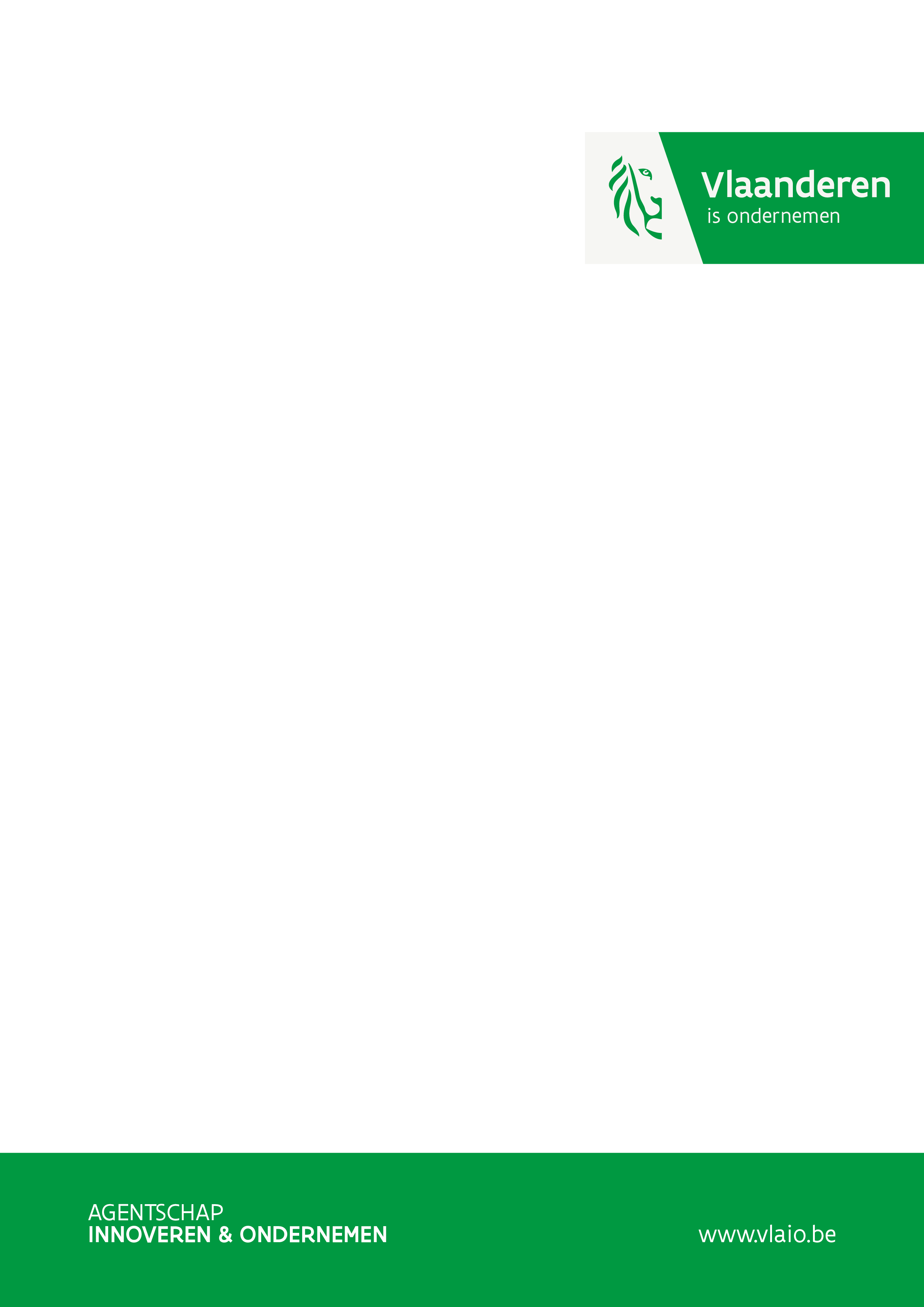 Aanvraagformulier oproep circulaire maakindustrie levensduurverlengingWaarvoor dient dit formulier?Met dit formulier kan je een subsidieaanvraag indienen voor een project in de oproep circulaire maakindustrie levensduurverlenging. De projectbegroting wordt opgesteld op basis van het kostenmodel (excel), volgens de bijbehorende controlerichtlijnen. Op basis van dit formulier worden de projectvoorstellen beoordeeld. De beoordelingscriteria kan je vinden in de handleiding. Als een subsidie wordt toegekend, wordt na afloop van het project aan de hand van deze aanvraag nagegaan of het project werd uitgevoerd zoals vooropgesteld.VerklaringenIn het document ‘Verklaringen’ zijn verschillende modellen van verklaringen opgenomen die gebruikt kunnen worden in het kader van de ontvankelijkheidsvereisten. De motivatie rond uitgesloten activiteiten in het kader van het Europese richtsnoer met betrekking tot “geen ernstige afbreuk doen” is een verplichte bijlage. Projecten die niet voldoen aan de bepalingen in de technische richtsnoeren "geen significante schade berokkenen" (2021/C58/01) van de Europese commissie, zijn niet ontvankelijk en komen bijgevolg niet in aanmerking voor subsidiëring. Projectaanvragers dienen aan te tonen dat hun projecten voldoen aan deze bepalingen door in bijlage bij de projectaanvraag aan te tonen dat het project geen activiteiten heeft die voorkomen op de uitsluitingslijst zoals opgenomen in het uitvoeringsbesluit van de Europese raad bij het Belgisch plan voor Herstel en Veerkracht (2021/0169). Aanvullend aan deze uitgesloten activiteiten, moeten projecten eveneens de relevante EU- en nationale milieuwetgeving respecteren. Wie kan een aanvraag indienen?De aanvraag wordt ingediend door een partnerschap, dat samengesteld wordt in functie van het project en de betrokken waardeketen of ecosysteem. In de handleiding worden de verschillende rollen toegelicht. De aanvraag wordt ingediend in naam van de aanvrager, maar is afgestemd met de betrokken projectpartners, die elk hun eigen deelbegroting en goedkeuring moeten ingeven via de online indieningsmodule.Wanneer en hoe dien je de aanvraag in?De aanvraag, het kostenmodel en eventuele bijlagen moeten voor de start van het project en uiterlijk op 22 april 2022 om 12u ’s middags ingediend worden via het online indieningsplatform. De toegang naar dit platform is te vinden via de roze knop op de website van VLAIO. Waar is meer informatie over de oproep levensduurverlenging te vinden?De handleiding bij de oproep, alle sjablonen, de controlerichtlijnen staan gepubliceerd op https://www.vlaio.be Als je vragen hebt, kan je contact opnemen met het Agentschap Innoveren & Ondernemen: Liesbeth Remue Of Lut Slabbinck via circulair@vlaio.be. Samenvatting van de aanvraagGeef hier een korte samenvatting van het project. Geef hierbij zeker op rond welke uitdaging of knelpunt gewerkt wordt, welke resultaten en impact beoogd worden (ca 200 woorden)Algemene richtlijn bij de opmaak van dit aanvraagformulier: gebruik de handleiding waarin het doel, de focus, de criteria en de voorwaarden voor deze oproep zijn opgesomd en toegelicht. Via dit aanvraagformulier dient u aan te geven dat uw dossier aan deze criteria beantwoordt. De verschillende onderdelen en vragen helpen u hierbij.Zorg in uw antwoord voor een duidelijke structuur en opbouw, vermeld vooral de relevante informatie, en verwijs indien nodig naar bijlagen. Maak indien relevant gebruik van schema’s als dit bijdraagt tot de duidelijkheid van de aanvraag. De aanvraag bedraagt max. 15 pagina’s.ProjectaanvraagDoel en resultatenBeschrijf het doel van je project. Op welke vraag of uitdaging rond het thema levensduurverlenging zal het project inzetten? Rond welke strategie of hefboom zal gewerkt worden (zie schema p. 4 van de handleiding)? Welk resultaat/kennis wil je bekomen?ComplementariteitWelke kennis en ervaring is al beschikbaar of welke andere projecten rond dit thema zijn lopende, en hoe zal het project hier complementair aan zijn? Geef indien relevant aan hoe de afstemming zal gebeuren of bewaakt wordt zodat overlap vermeden wordt.Overdraagbaarheid en ruimere doelgroepToon aan dat de beoogde resultaten/kennis voor een bredere doelgroep relevant zijn en de opschaling naar een circulaire economie bij een bredere groep kan ondersteunen.Beschrijf de doelgroep die gebaat is bij de resultaten van het project of bij de opgebouwde kennis, die hiermee zelf aan de slag kan gaan. Beschrijf deze doelgroep zowel kwalitatief als kwantitatief (bv. aantal ondernemingen/organisaties, tewerkstelling, aandeel binnen Vlaamse economie, ..).Plan van aanpakBeschrijf het plan van aanpak en de verschillende werkpakketten van het project. Geef hierbij duidelijk de mijlpalen, timing en leverbaarheden van elk werkpakket aan. Projectpartners Geef aan wie de projectpartners zijn die het project zullen uitvoeren. Beschrijf welke kennis en expertise elke partner inbrengt in functie van de beoogde resultaten. Geef aan hoe de verschillende partners elkaar aanvullen. Zijn er nog hiaten die door deze partners niet worden ingevuld?Toon aan dat de verschillende partners over de nodige capaciteit beschikken om het project binnen de vooropgestelde timing uit te voeren. Monitoring Maak een overzicht van de indicatoren die zullen gebruikt worden om de voortgang en (tussentijdse) resultaten van het project op te volgen.Bijdrage aan Vlaamse klimaatdoelstellingMotiveer dat een toepassing van de resultaten op grotere schaal een positieve bijdrage zal leveren aan het bereiken van de Vlaamse doelstellingen rond verlaging van de materialenvoetafdruk en de broeikasgasuitstoot.Communicatie en kennisdelingIn deze oproep is het belangrijk dat de (kleinschalige) projecten een leereffect op grotere schaal hebben voor een ruimere doelgroep. Een van de middelen om dit doel te bereiken is te communiceren over de resultaten en de kennis over de aanpak te delen. Geef aan op welke momenten en op welke wijze over de (tussentijdse) resultaten/opgebouwde kennis zal gecommuniceerd worden. Besteed hierbij aandacht aan de verschillende doelen van communicatie (informeren, sensibiliseren, activeren, …), de boogde doelgroep van de communicatie en de keuze en het bereik van de beschikbare communicatiekanalen. Besteed hierbij ook aandacht aan een voldoende brede en transparante communicatie over de bereikte resultaten, met het oog op doorwerking bij een ruimere doelgroep.Het gaat hier over initiatieven die aanvullend zijn op de activiteiten van het lerend netwerk dat door VLAIO zal opgericht worden. Fasering en tijdslijnGeef een tijdslijn en fasering van het project. Hou hierbij rekening dat het project maximaal 24 maanden kan duren. De goedgekeurde projecten moeten binnen de zes maanden na toezegging van de subsidie starten. We streven naar een goedkeuring van de projecten uiterlijk in september 2022. BegrotingVul de projectbegroting in in het excel-document projectbegroting. Gebruik daarbij de controlerichtlijnen. Geef hieronder aan hoe de eigen inbreng van min. 20% zal gefinancierd worden (bv. eigen inzet personeel, inbreng in natura, sponsoring, projectgebonden inkomsten, …).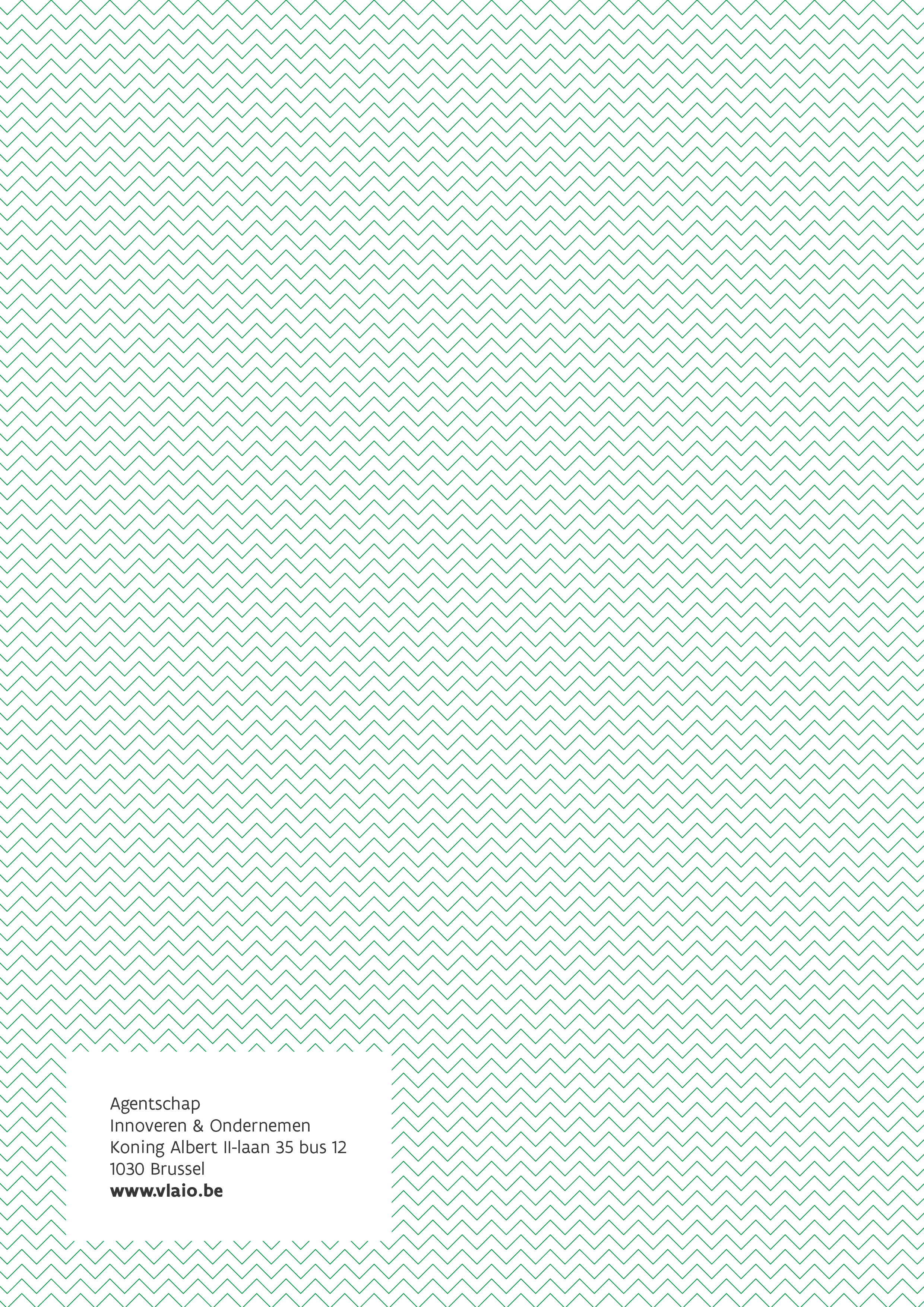 